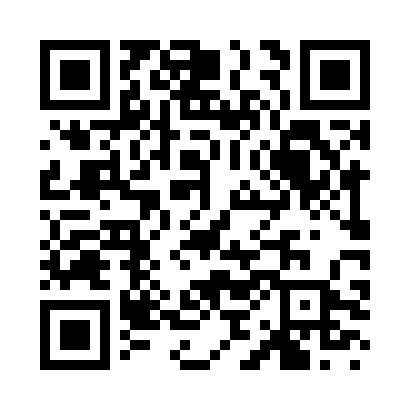 Prayer times for Zoagli, ItalyMon 1 Jul 2024 - Wed 31 Jul 2024High Latitude Method: Angle Based RulePrayer Calculation Method: Muslim World LeagueAsar Calculation Method: HanafiPrayer times provided by https://www.salahtimes.comDateDayFajrSunriseDhuhrAsrMaghribIsha1Mon3:175:431:276:489:1111:242Tue3:195:431:276:489:1111:233Wed3:205:441:276:489:1011:234Thu3:215:451:276:479:1011:225Fri3:225:451:286:479:1011:216Sat3:235:461:286:479:0911:207Sun3:255:471:286:479:0911:198Mon3:265:471:286:479:0811:189Tue3:275:481:286:479:0811:1710Wed3:295:491:286:479:0711:1611Thu3:315:501:296:469:0711:1512Fri3:325:511:296:469:0611:1413Sat3:345:521:296:469:0611:1214Sun3:355:521:296:469:0511:1115Mon3:375:531:296:459:0411:1016Tue3:395:541:296:459:0411:0817Wed3:405:551:296:449:0311:0718Thu3:425:561:296:449:0211:0519Fri3:445:571:296:449:0111:0420Sat3:465:581:296:439:0011:0221Sun3:485:591:296:438:5911:0122Mon3:496:001:296:428:5810:5923Tue3:516:011:296:428:5710:5724Wed3:536:021:296:418:5610:5625Thu3:556:031:296:408:5510:5426Fri3:576:041:296:408:5410:5227Sat3:596:051:296:398:5310:5028Sun4:016:061:296:398:5210:4829Mon4:026:071:296:388:5110:4730Tue4:046:081:296:378:5010:4531Wed4:066:091:296:368:4910:43